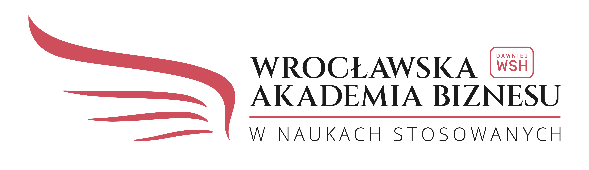 CONFIRMATION OF STUDY PERIODName of student: ARRIVALWe certify that above named student has been enrolled as an Erasmus student at the ………………………………………………………………………………………..Date of arrival: Name of Signatory: Position: Erasmus Coordinator Stamp and signature:DEPARTUREWe certify that above named student has COMPLETED his/her study period at the ……………………………………………………………………………………Date of departure: Name of Signatory: Position: Stamp and signature: